Pumphus	 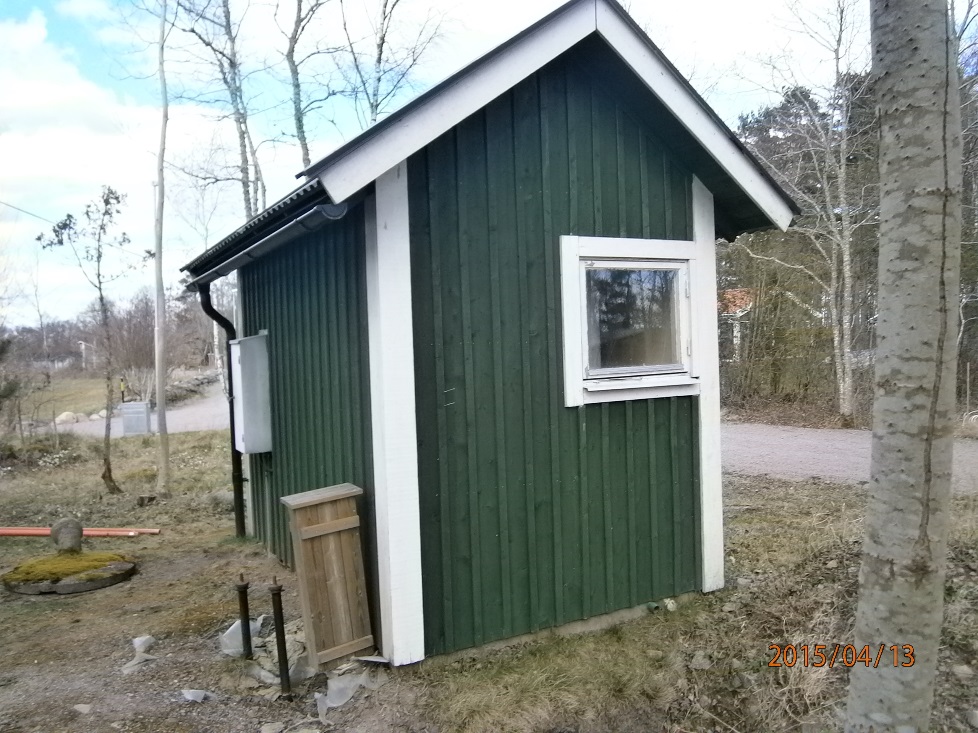 Sommarvattenledningar: 500m (40x3,7 PEM-RÖR), ledningarna grävdes ner våren 2012Plåttakgjuten bottenplatta 2x3 mpumphusets höjd 3mfönster med karm 0,80x0,70dörr, bredd 1mväggar och tak, 10cm isoleringväggar och tak invändigt, spånplattagolv, betongplatta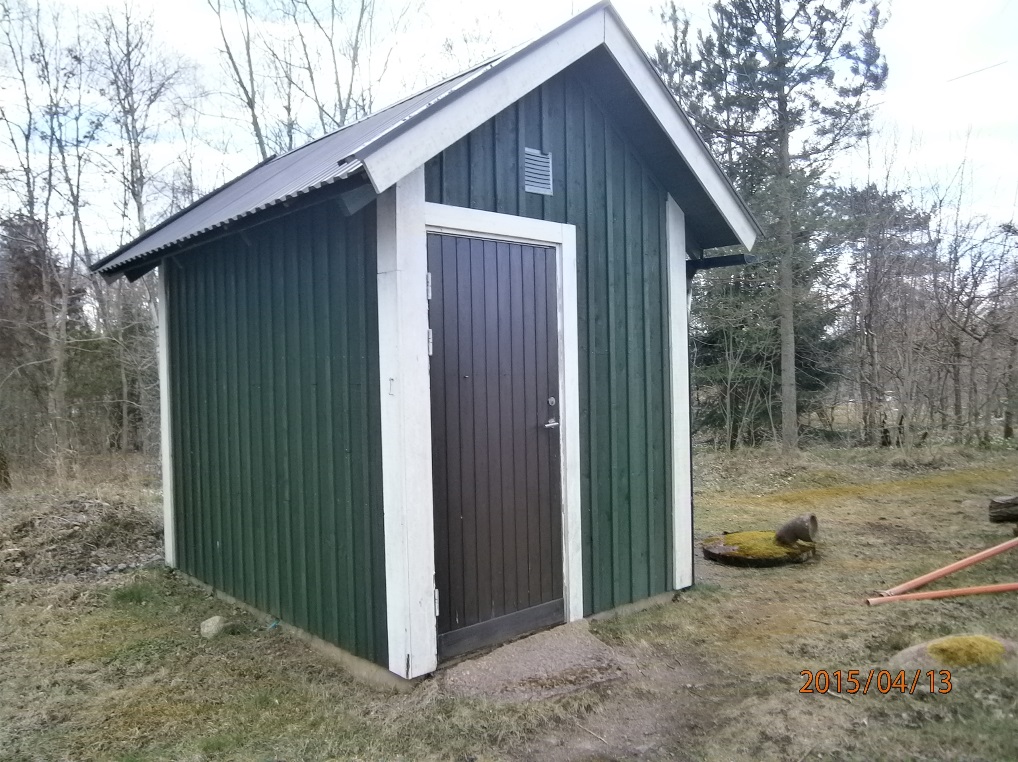 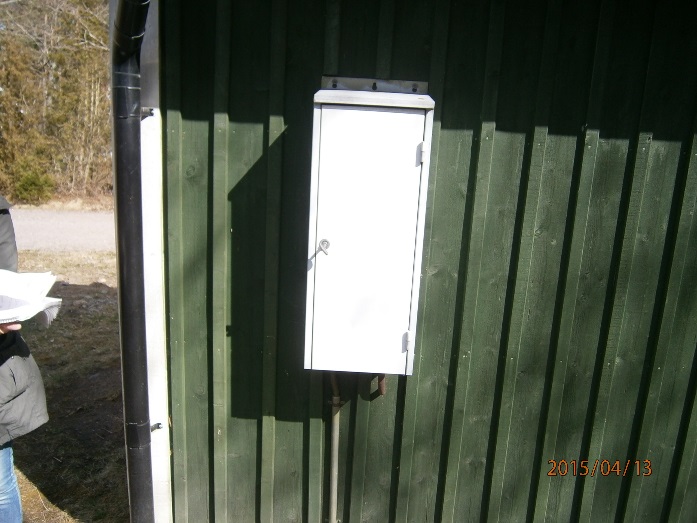 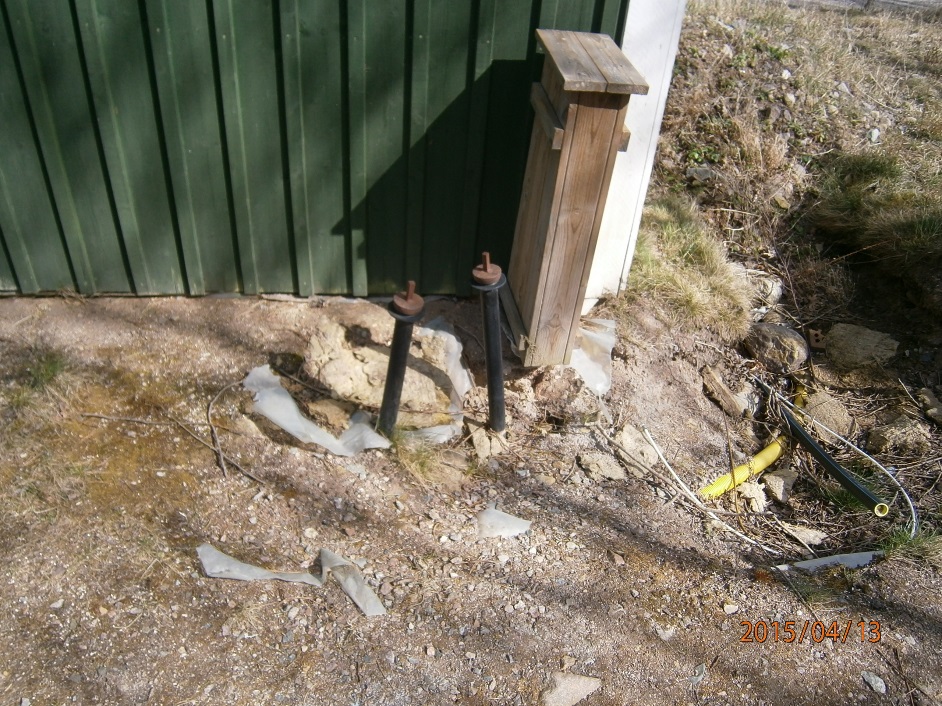 				2 avstängningskranar för stammarna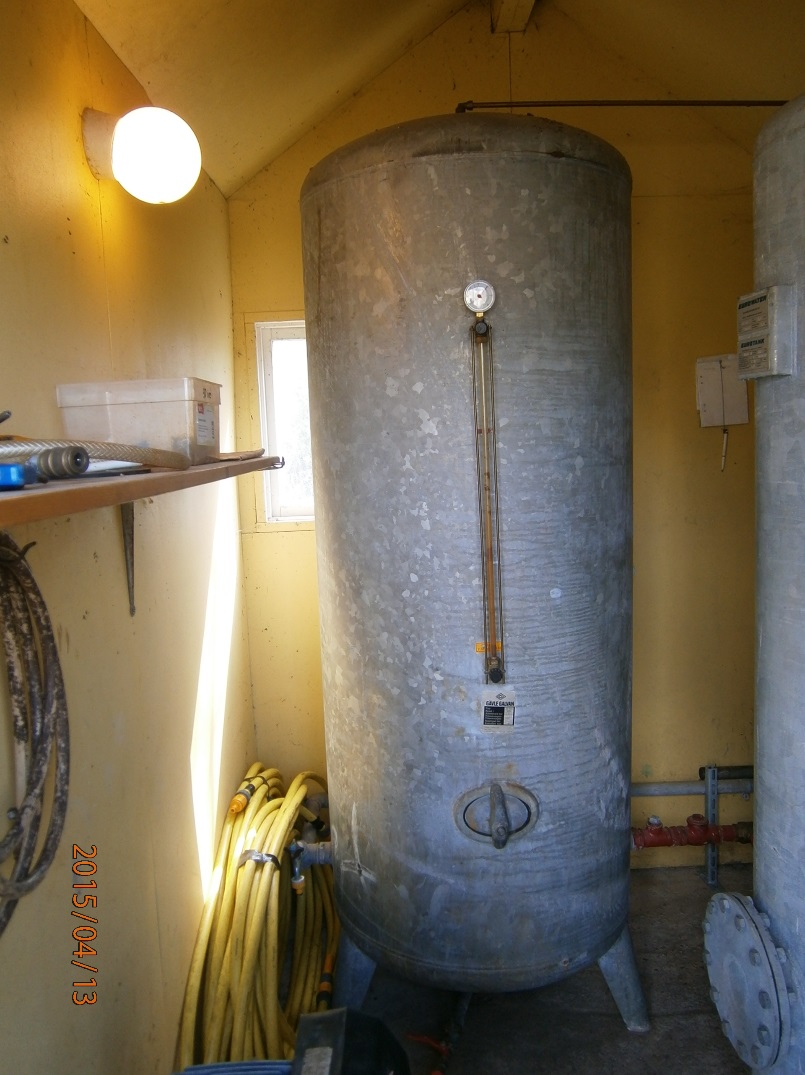 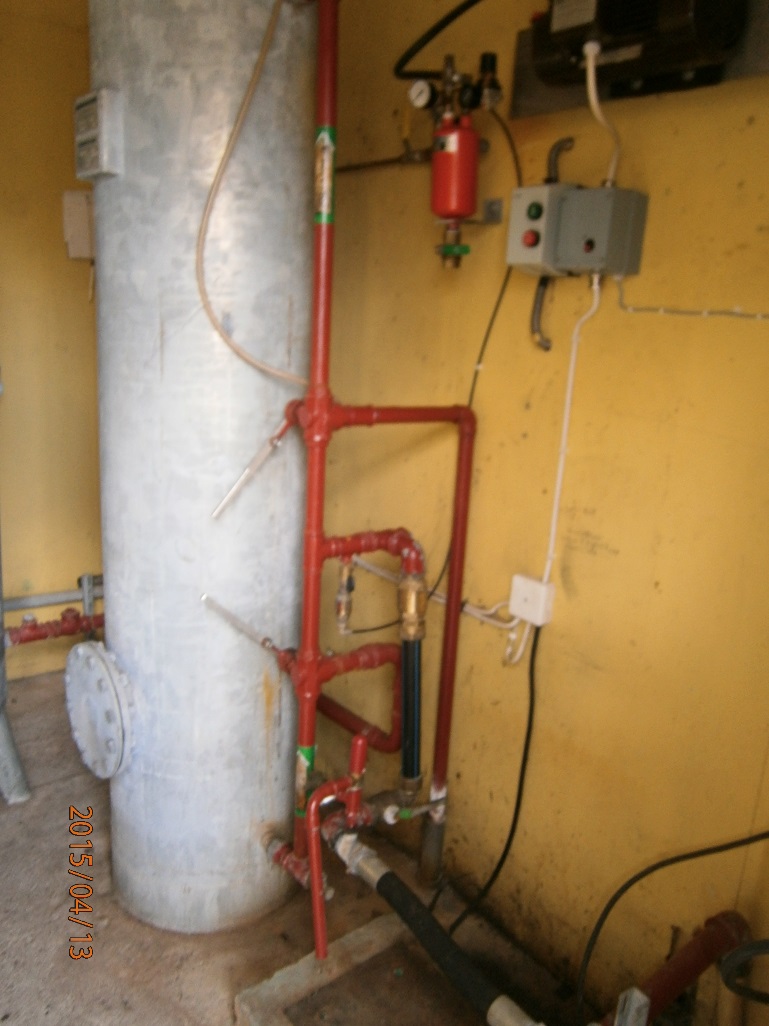 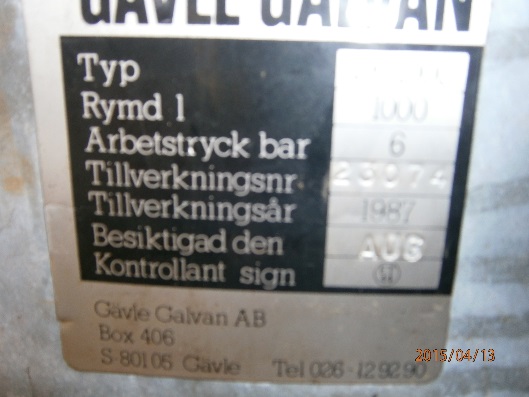 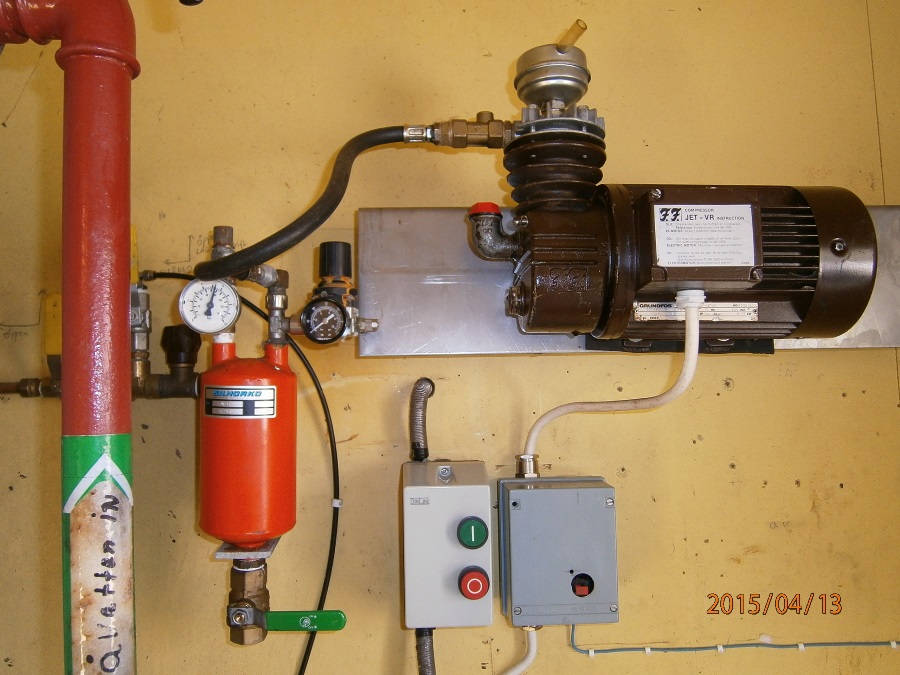 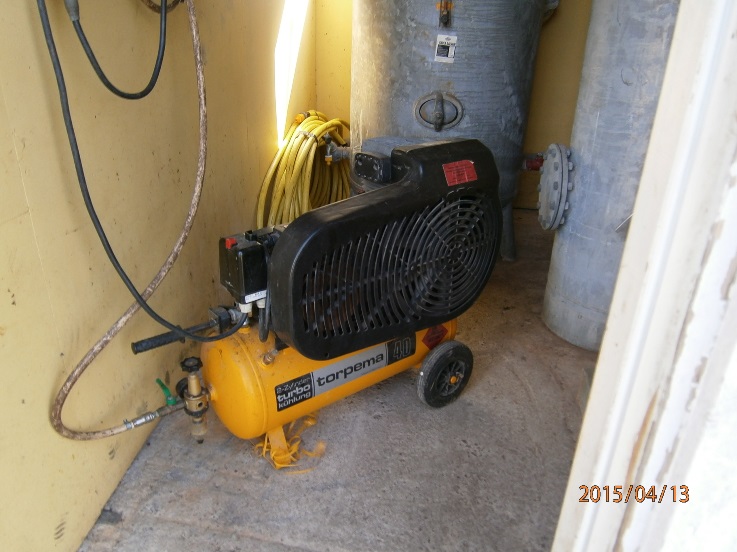 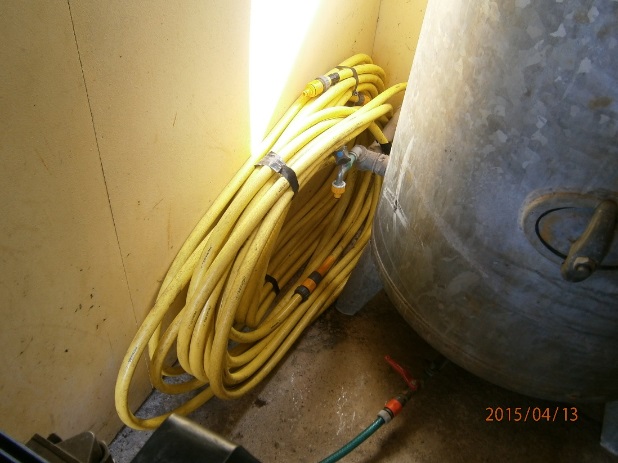 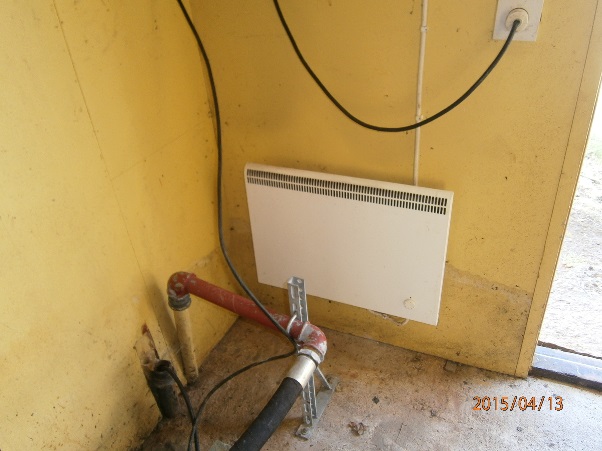 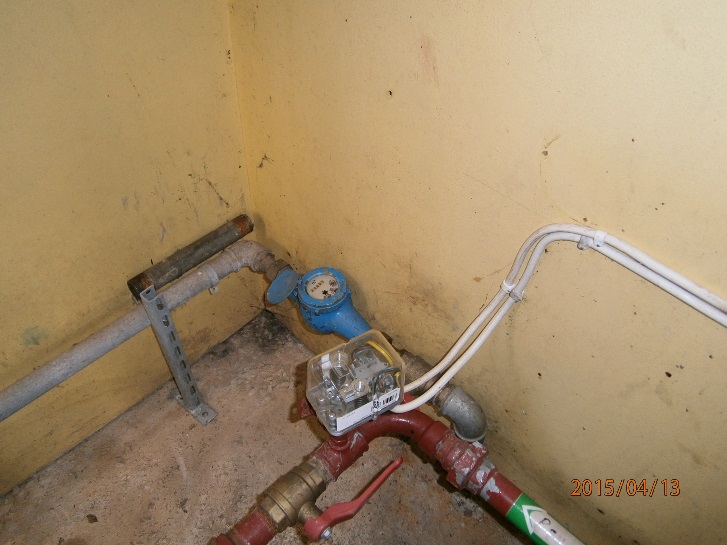 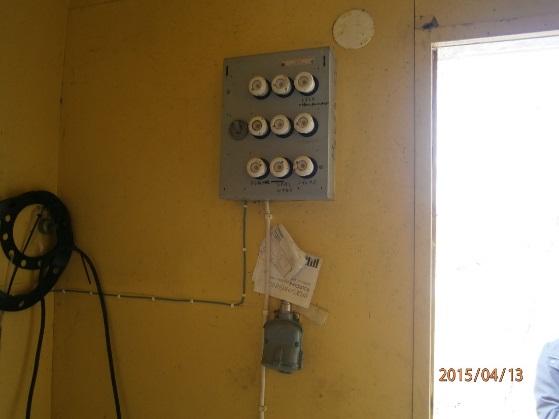 Värmeelement:380 volt, 600w Element: 600w 380volt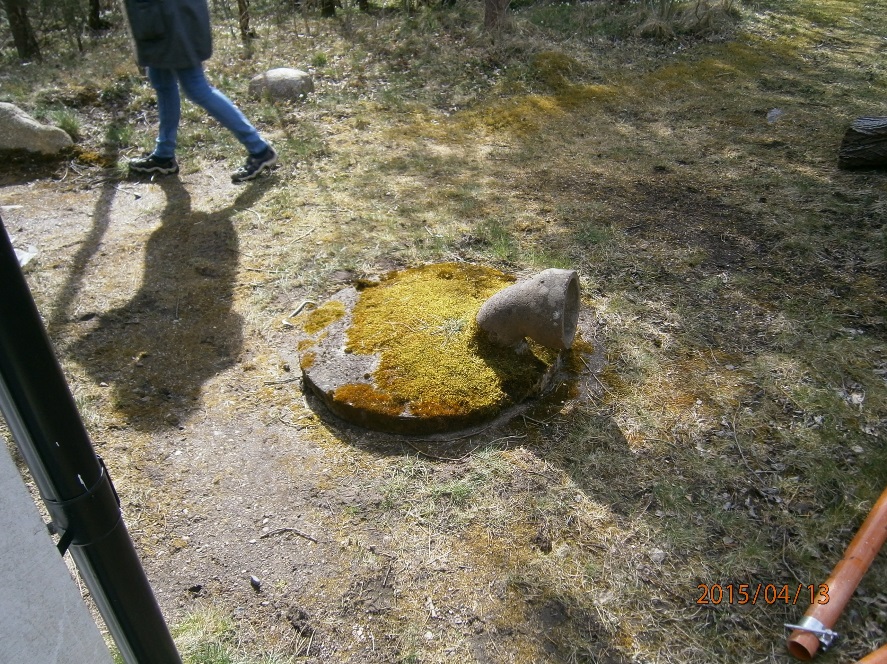 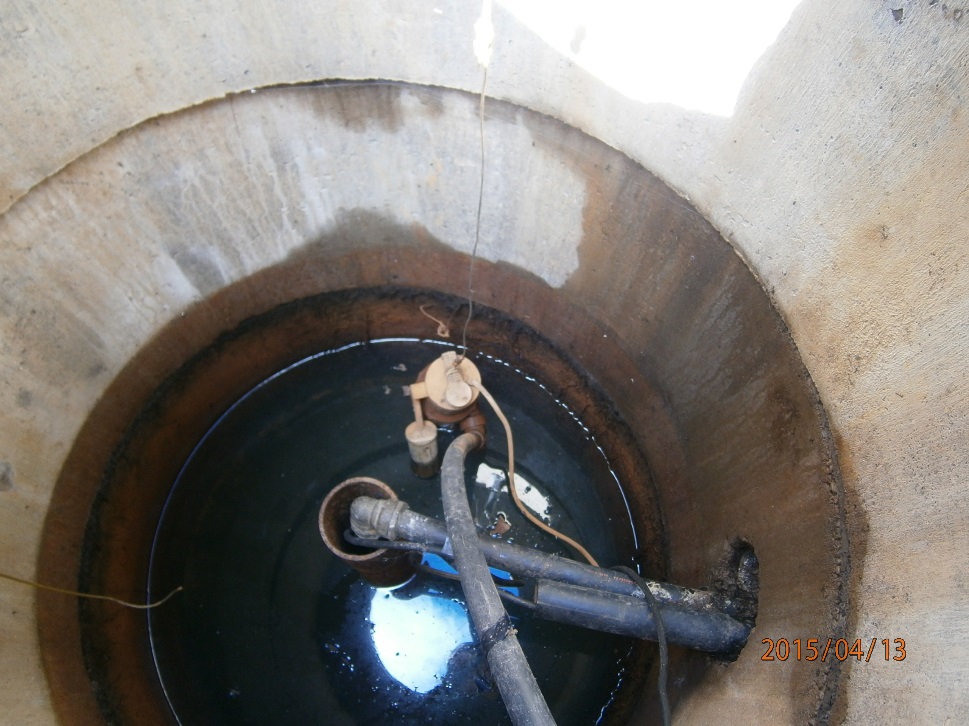 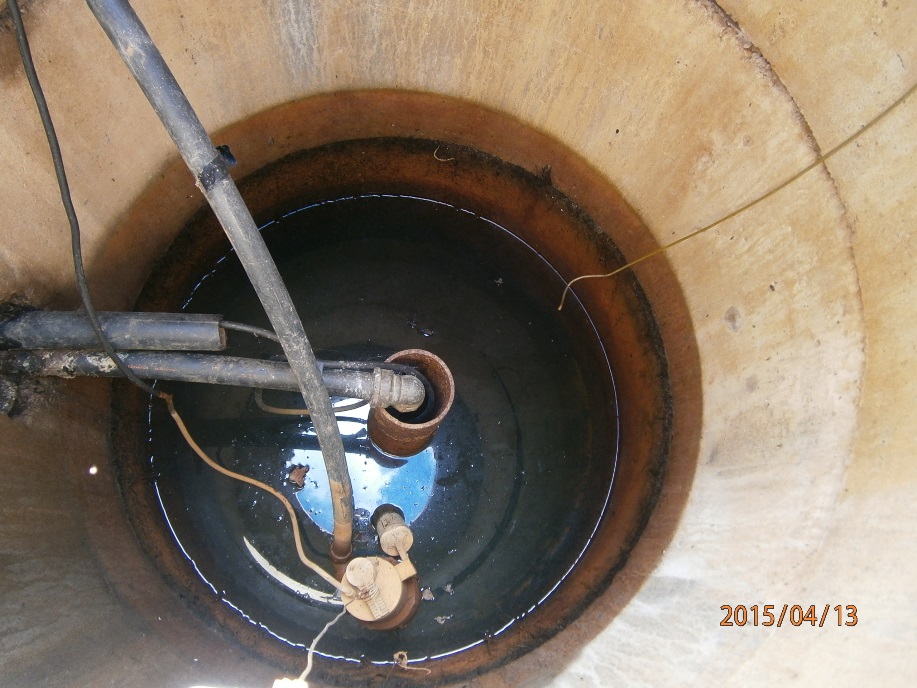 